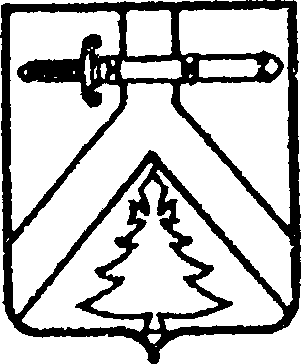 АДМИНИСТРАЦИЯ ИМИССКОГО СЕЛЬСОВЕТА КУРАГИНСКОГО РАЙОНА КРАСНОЯРСКОГО КРАЯПОСТАНОВЛЕНИЕ14.11.2022 г. 			         с.Имисское					№29-пО проведении спортивного мероприятияВ соответствии со ст.14  ФЗ-131 "Об общих принципах организации местного самоуправления в Российской Федерации", п.1 ст.7 Устава Имисского сельсовета:1. Провести соревнования по баскетболу на Кубок А.Немзорова 26 ноября 2022 года. Начало соревнований в 10.00 час. Место проведения: п. Курагино ФОК «Олимп» 2. Администрации сельсовета выделить на проведение соревнований бюджетные средства в сумме 5000 (пять тысяч) рублей;3. Контроль за исполнением настоящего постановления оставляю за собой.4. Постановление вступает в силу в день, следующий за днем его официального опубликования в газете «Имисские зори»Глава сельсовета 								Е.В.Фоминых  